lMADONAS NOVADA PAŠVALDĪBA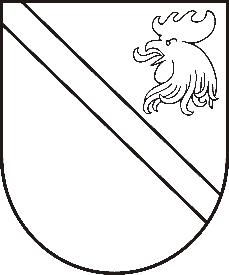 Reģ. Nr. 90000054572Saieta laukums 1, Madona, Madonas novads, LV-4801 t. 64860090, e-pasts: dome@madona.lv ___________________________________________________________________________MADONAS NOVADA PAŠVALDĪBAS DOMESLĒMUMSMadonā2020.gada 17.februārī									       Nr.79									       (protokols Nr.4, 25.p.)Par Madonas novada pašvaldības saistošo noteikumu Nr.3 „Grozījums Madonas novada pašvaldības 09.07.2009. saistošajos noteikumos Nr.1 „Madonas novada pašvaldības nolikums”” apstiprināšanuSaskaņā ar Madonas novada pašvaldības saistošo noteikumu Nr.1 “Madonas novada pašvaldības nolikums” 10.3.punktu, 101.punktu - Madonas novada pašvaldībā darbojas Administratīvo aktu strīdu komisija, savukārt 101.1.-101.3.punkti paredz, ka komisijas sastāvā ir pašvaldības izpilddirektors, juridiskās nodaļas pārstāvji, domes deputāti. Ir priekšlikums grozīt saistošo noteikumu Nr.1 “Madonas novada pašvaldības nolikums” 101.2.punktu, nosakot to, ka komisijas sastāvā ir centrālās administrācijas darbinieki, ne tikai juridiskās nodaļas pārstāvji, tādējādi paplašinot personu loku, kas var darboties komisijā.Pamatojoties uz likuma "Par pašvaldībām"  21.panta pirmās daļas 1.punktu  un 24.pantu, ņemot vērā 17.02.2020. Finanšu un attīstības komitejas atzinumu, atklāti balsojot: PAR – 12 (Agris Lungevičs, Zigfrīds Gora, Ivars Miķelsons, Andrejs Ceļapīters, Andris Dombrovskis, Antra Gotlaufa, Artūrs Grandāns, Gunārs Ikaunieks, Andris Sakne, Rihards Saulītis, Aleksandrs Šrubs, Gatis Teilis), PRET – NAV, ATTURAS – NAV, Madonas novada pašvaldības dome NOLEMJ:Apstiprināt Madonas novada pašvaldības saistošos noteikumus Nr.3 „Grozījums Madonas novada pašvaldības 09.07.2009. saistošajos noteikumos Nr.1 „Madonas novada pašvaldības nolikums””.Uzdot Lietvedības nodaļai saistošos noteikumus un to paskaidrojuma rakstu triju darba dienu laikā pēc to parakstīšanas rakstveidā nosūtīt atzinuma sniegšanai Vides aizsardzības un reģionālās attīstības ministrijai. Saistošie noteikumi stājas spēkā nākamajā dienā pēc to parakstīšanas. Informāciju tehnoloģiju nodaļai publicēt saistošos noteikumus un to paskaidrojuma rakstu pašvaldības mājas lapā internetā.Pielikumā: Saistošie noteikumi Nr.3 un paskaidrojuma raksts.Domes priekšsēdētājs								          A.LungevičsE.Zāle 64860095